FastelavnFastelavn er lige om hjørnet og I skalselvfølgelig ikke snydes.Så vi afholder fastelavnd. 27. februar 2022 kl. 14.00 i Havrebjerg Kirke,derefter går vi i forsamlingshuset og slår på tønde.Der vil blive serveret kaffe og kage til de voksne.Det koster 30 kr. for voksne og er gratis for børn.Der vil være præmie til den bedste udklædteog til kattekongen og dronningen.Så kom og have nogle hyggelige timer sammen med os.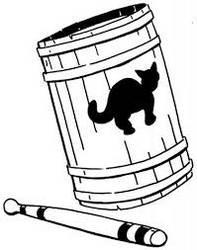 Med venlig hilsende fire foreninger